Physics Final Exam Review KeyUse this REVIEW SHEET and the notes in the NOTEBOOK TAB ON THE WEBSITE to prepare for your exam.Newton’s LawsPotential and Kinetic EnergyEnergy TypesEnergy TransferYou need to be able to identify the transfer of energy from one source to another.WavesLabel the parts of each wave.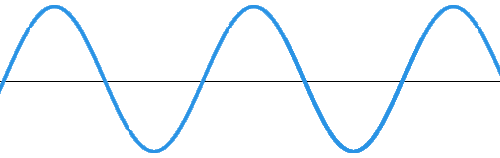 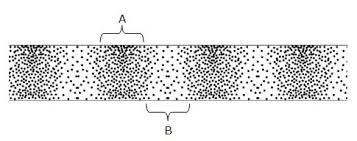 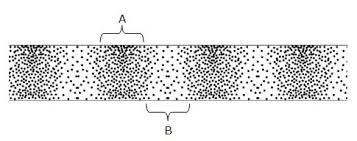 Label the parts of each wave.Pitch and LoudnessThe higher the PITCH, the higher the frequency.The LOUDER the sound, the higher the amplitude.Analog vs. Digital Signals1st Law2nd Law3rd LawAn object in motion/at rest will stay       in motion/at rest unless acted on by another force.The force acting on an object is equal to its mass times acceleration.For every action there is an equal         and opposite reaction.Potential EnergyKinetic EnergyDefinition: Stored energy that COULD do work.Definition: Energy that DOES work.Chemical Potential EnergyMechanicalEnergy that will be released during a chemical reaction.Energy of motion.Examples:  Food, battery, GasolineSoundGravitational Potential EnergyMovement of energy through waves by vibrations.Energy because of its positionExamples:  Rock at top of hill, Bowstring pulled back.HeatMovement of energy through particles.Energy TypeDefinitionExamples (2)MechanicalTransfer of energy through motion.Windmill, roller coasterKineticEnergy that DOES work.Wind, running waterPotentialStored energy the COULD do work.Gasoline, sled at top of hillNuclearEnergy that is released from a nuclear reaction.Atom splitting, radioactive decayElectricalEnergy found in the current of electrons.Lamp, lighteningHeat/ThermalTransfer of energy through particles. Measured by temperature.Fire, steamChemicalStored energy in any type of fuel source.Food, batteriesLightEnergy from the sun or any luminous object. Sun, x-raysSoundTransfer of energy through vibrations.Radio, thunderBlow DryerEnergy transfers fromElectrical toHeatApple TreeEnergy transfers fromLighttoChemicalGuitarEnergy transfers fromMechanicaltoSoundCar EngineEnergy transfers fromChemicaltoMechanicalLight BulbEnergy transfers fromElectricaltoLightSolar PanelEnergy transfers fromLighttoElectricalVocabulary WordDefinitionAmplitudeHow high a wave is from the resting point.CrestThe highest point on a wave.TroughThe lowest point on a wave.WavelengthThe distance between corresponding points on 2 consecutive waves.FrequencyHow many waves there are in a certain amount of time.MediumThe substance that the wave travels through.Transverse WaveWave particles move up and down (perpendicular) to the direction of motion.Longitudinal WaveWave particles move back and forth(parallel) to the direction of motion.CompressionWhen the particles are close together in a longitudinal wave.RarefactionWhen the particles are far apart in a longitudinal wave.AnalogDigitalContinuous electric pulses of varying amplitudesDefinitionTranslates information into binary format with two distinct amplitudes.  ( 0 or 1 )ContinuousSignalIndividual bits of informationSine or transverseWave TypeSquare wavesRecords, cassette tapes, speechExamplesCD’s, DVD’s, Digital devicesRecords AS ISTechnologyConverts analog waves to binary  formatCAN be affected by noise during transmissionResponse to NoiseNoise immune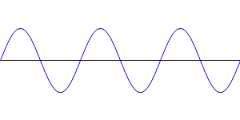 Picture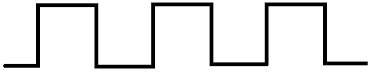 